 DBR Vendsyssel 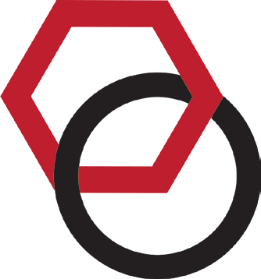 - en del af Dansk BilbrancherådSindal, den 30. oktober 2023Vi inviterer alle medlemmer til generalforsamling:Generalforsamlingen for 2023Torsdag den 16. november 2023 - kl. 18.30 påMøllehuset, Møllehusvej 7, 9340 AsaaDansk Bilbrancheråds Lucas Thelander Hultgren, kommer og fortæller om hvordan det går med lærling kampagnen Tun Din Fremtid, Silas Rytter der kører TCR bilen, kommer også med.Vi får denne aften også besøg af Dansk Bilbrancheråds Per Borroe Nielsen, som vil orientere om aktuelle brancheforhold Dagsorden for generalforsamling 2023:1. Valg af dirigent.2. Formandens beretning.3. Godkendelse af det reviderede regnskab.4. Valg af medlemmer til bestyrelsen. På valg er: Richard Larsen og Kenny Kristensen. Begge modtager genvalg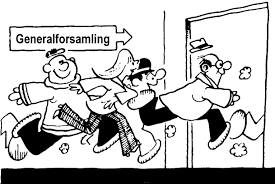 5. Valg af suppleanter. På valg er: Robert Jensen ønsker ikke genvalgLars Jensen er indtrådt i bestyrelsenBestyrelsen foreslårChristian Rytter Bosch AutoteknikClaus Jørgensen Autoopretning Vendsyssel6. Valg af revisorer. På valg er:  Ib Jensen modtager genvalgHans Christensen modtager ikke genvalgBestyrelsen foreslår Christian Rytter Bosch AutoteknikValg af revisorsuppleant. På valg er: Torkild Tougaard modtager ikke genvalgBestyrelsen foreslår Robert Jensen Autohus Nord7. Behandling af indgående forslag. 8. Fastlæggelse af kontingent og eventuelt indmeldelsesgebyr.9. Eventuelt.Forslag, der ønskes behandlet under punkt 7, skal være formanden i hænde (sindalautocenter@mail.dk ) senest 7 dage før generalforsamlingen.Sidste tilmelding er mandag den 13. november 2023.Send tilmeldingen på mail til: sindalautocenter@mail.dk  (evt. tlf. 9893 6323).Med venlig hilsenDBR VendsysselRichard Larsen Formand